				APPLICATION FOR MEMBERSHIP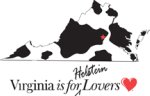 A separate application for each member is required                                             					Date _______________________________ Name ________________________________________________________________________________________Street or P O Box #   ___________________________________________________________________________ _________________________________________  State  ________    Zip Code ________________________Phone # _____________________________	Cell Phone # _____________________________E-Mail Address 1 _________________________________   E-Mail Address 2 _____________________________Holstein USA Account # (Found on Registration papers)_______________________________________________Date of Birth _________________________________________________________________________________Parent’s Name ________________________________________________________________________________Parent’s Address ______________________________________________________________________________Name of parent or guardian that is a resident of the State of  _____________________________________Communication Preference:  ______ Email		______ USPS	______ BothInterested in following:  	______ Show Activities		______ Sale Activities	______ Leadership		______ State & National ContestsLifetime membership dues   $__________(See reverse for schedule)	Or Annual Membership Dues     $    3.00     I have read and understand the rules and requirement to be a member of the Virginia Junior Holstein Association. 					_______________________________________________________							(Applicant’s Signature and Date)I have read and understand the rules and requirement for my son/daughter to be a member of the Virginia Junior Holstein Association and I am a resident of the State of . 					_______________________________________________________						       (Applicant’s  parent/guardian Signature and Date)Do not send cash.  Make checks payable to the Virginia Junior Holstein Association and mail the check and completed application form to the address above. MUST BE POSTMARKED BY MAY 1 OF THE CURRENT YEARSee reverse side for fee schedule and rules 7/17Annual Dues 	Dues of $3.00 per year must be paid by May 1 of the current year (or deadline or date of specified activity) to be eligible to participate in the activities and programs of the Virginia Junior Holstein Association. 						Lifetime Dues 	The Virginia Junior Holstein Association has adopted the following lifetime membership dues schedule.  This allows you to pay a one time lifetime membership dues that will entitle you to membership in the Virginia Junior Holstein Association until December 31 of the year you turn 21 years of age. Please note that Junior membership is allowed for youth 0 to 8 year of age, but member might not be eligible to participate in all junior sponsored activities or contest.  Be sure to read the specific rules for each contest or event.  There will be no refunds for inactive members.               Age in Current Year            Dues			              Age in Current Year            Dues0	              $66.00					11	              $33.001		63.00					12		30.002		60.00					13		27.003		57.00					14		24.004		54.00					15		21.005		51.00					16		18.006		48.00					17		15.007		45.00					18		12.008		42.00					19		  9.009		39.00					20		  6.0010		36.00					21		  3.00	To be able to participate in the following activities/award programs you must be a paid member of the Virginia Junior Holstein Association by May 1 of the Current Year (or deadline or date of specific activity).  Parent and/or guardian must be a resident of State of . Virginia Spring Holstein Show (Must be current paid member)Summer Holstein Show and animals must be registered in the individual’s name by June 1st of current year.New members (Has never been a member of the  junior  Assoc) may show at the summer  show, if they have paid their dues by the date of the show.Junior All  AwardsJunior  Production Awards Distinguished Junior Member ContestVirginia Junior Holstein Association Scholarship Participation Contest  Dairy Quiz BowlSee reverse for application 7/17